.SLOW SWIVELS, ROCK, RONDE, TURNING SAILORTAP FLICK, LOCK STEP, STATIONARY PIVOT, STEP CROSSHIP BUMPS, KICK BALL CHANGE, KNEE ROCKSSTEP CROSSES TWIST TURNYour weight is already on right as if it were a right side stepYou end up crossed with left in front of rightYou can also just do a 1 ½ turn on 6,7,8 instead of the hip bumpsREPEATSpanish Cha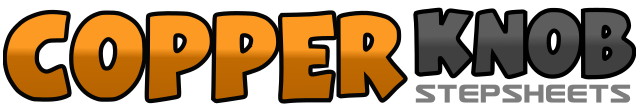 .......Count:32Wall:2Level:Improver.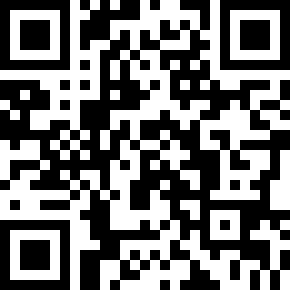 Choreographer:Barry Durand (USA)Barry Durand (USA)Barry Durand (USA)Barry Durand (USA)Barry Durand (USA).Music:Chameleon - Sergio DalmaChameleon - Sergio DalmaChameleon - Sergio DalmaChameleon - Sergio DalmaChameleon - Sergio Dalma........1-2Start with feet together and swivel left foot toward left and step3-4Then draw right foot to left and swivel right foot to right and step5Rock forward on slight angle(across right) with left foot6-7Recover back on right foot while at the same time lifting the left foot and ronde/sweep slow8&1Sailor step (left, right, left) turning ½ to the left2Tap right foot to side3Draw right foot together to left quickly replacing weight and flicking left foot to side at the same time turning ¼ turn right4&5Lock step forward (forward left, hook right behind left, forward left)6-7Step forward on right and ½ pivot to left on right foot taking weight on left8&¼ turn left with quick side step right and cross in front left1-3Hip to the right, then left, then right4&5¼ turn with body left and lock step left, right, left6&7Right foot kick ball change moving forward ending with weight on left and knees forward8-1-2Rock back with knees, rock forward with knees, rock back with knees taking weight on right foot3&4Cross with left, side right, cross left&5Side right, cross left6Unwind (twist turn) a ½ turn7-8Then hips go left and right ending with weight on the right foot (and left tapped together with right)